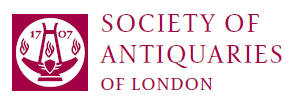 Meetings of Council and Standing Committees 2022-23(all dates are Thursdays except where noted)Bank Holidays 2023:  Easter 7-10 April, 1 May, 29 MayChronological List 2022-23Bank Holidays 2023:  Easter 7-10 April, 1 May, 29 MayCOUNCIL202227 October1.30-15.30 (Stat. accounts) 8 December1.30-15.30 20239 March1.30-15.30 (2023/24 budget)29 June 1.30-15.30 (1 year accounts) FINANCE202229 September11.00 (Stat. accounts & Q1 accounts)1 December1.30 (Q2 accounts)202323 February1.30 (2023/24 Budget & Q3 accounts)15 June 1.30 (1 year accounts) PUBLICATIONS2022Wed 12 October1.30202318 May 1.30RESEARCH20223 November1.30202316 March 1.30 (Awards)LIBRARY & COLLECTIONS20226 October1.30  (President to chair)20239 February1.308 June1.30MORRIS202220 October1.30 (August awards)202311 May 1.30 (March awards)KELMSCOTT202210 November1.30 POLICY202229 September2.0020232 February 1.30FELLOWSHIP20226 October11.0017 November1.30202330 March1.3022 June1.30202229 September2.00Policy 29 September11.00Finance (Stat. accounts & Q1 accounts)6 October11.00Fellowship6 October1.30Library & Collections (President to chair)12 October (Wed)1.30Publications20 October1.30Morris (August awards)27 October1.30Council (Stat. accounts)3 November1.30Research 10 November1.30KM17 November1.30Fellowship24 November 17.00YORK Ordinary Meeting1 December1.30Finance(Q2 accounts)8 December1.30Council20232 February 1.30Policy9 February1.30Library & Collections23 February1.30Finance(2023/24 Budget & Q3 accounts)2 March17.00CARDIFF Ordinary Meeting9 March1.30Council(2023/24 Budget)16 March 1.30Research(Awards)23 March 17.00EXETER Ordinary Meeting30 March1.30Fellowship27 April16.00Anniversary Meeting11 May 1.30Morris(March awards)18 May 1.30Publications8 June1.30Library & Collections15 June1.30Finance(1 year accounts)22 June1.30Fellowship29 June 1.30Council(1 year accounts)